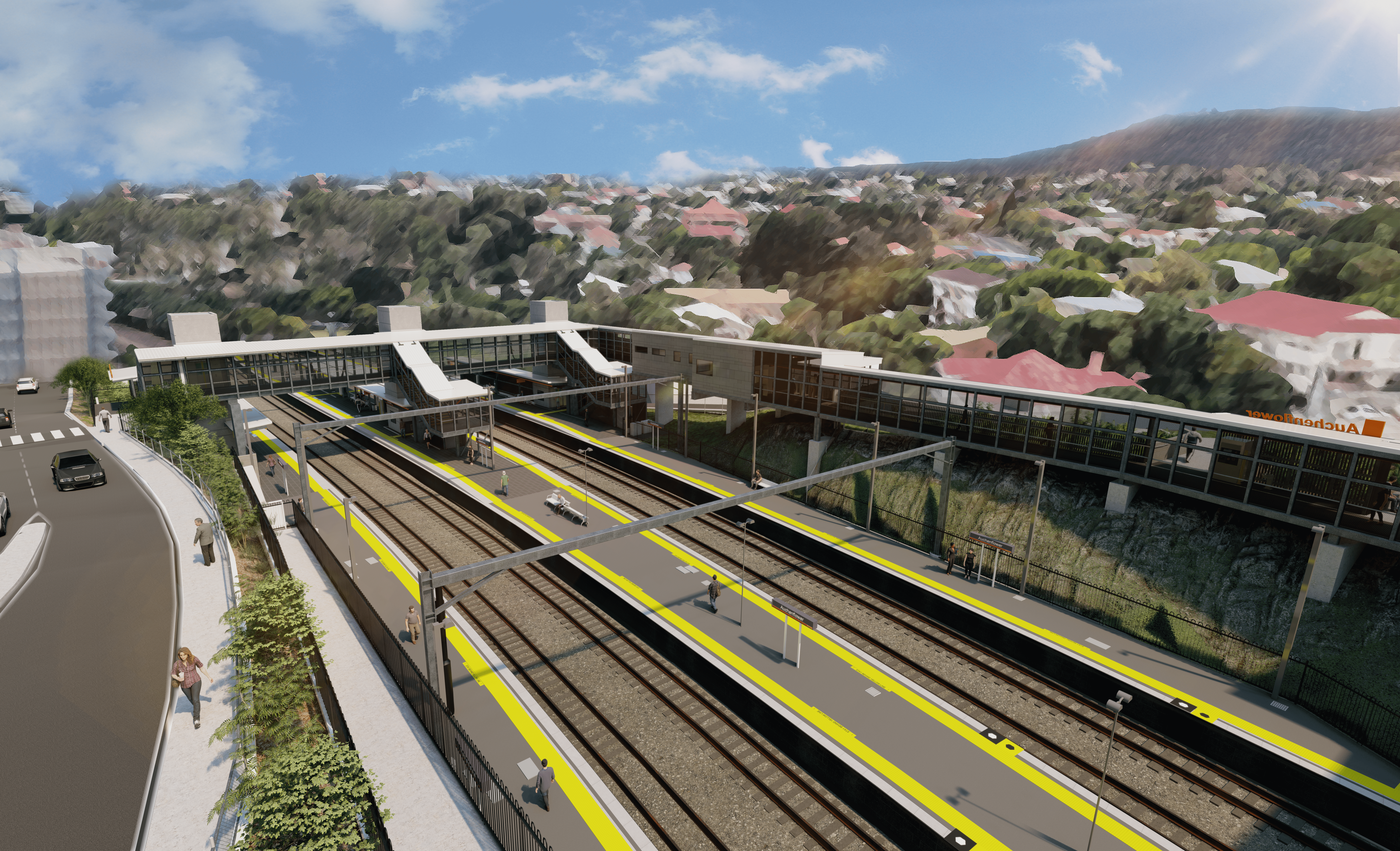 Night works – installation of site amenities   Wednesday 24 and Thursday 25 March 2021As part of the Auchenflower station accessibility upgrade, Queensland Rail will deliver and install project amenities in the station carpark over two nights, on Wednesday 24 and Thursday 25 March, each night between 8pm and 5am the next day (weather and construction conditions permitting). These works can only be undertaken after hours, when the carpark is free of customer vehicles and there are fewer members of the public around the station precinct.Residents near the station may experience noise associated with excavation and the operation of project vehicles and equipment around the station carpark. Every effort will be made to minimise disruption and we thank you for your patience while we build you a better Auchenflower station.Overview of worksThe Auchenflower station accessibility upgrade is part of the State Government’s ongoing investment of more than $500 million to upgrade stations across the South East Queensland network, making them accessible for all customers. For more information, please contact the project’s community team on free call 1800 722 203 or email stationsupgrade@qr.com.au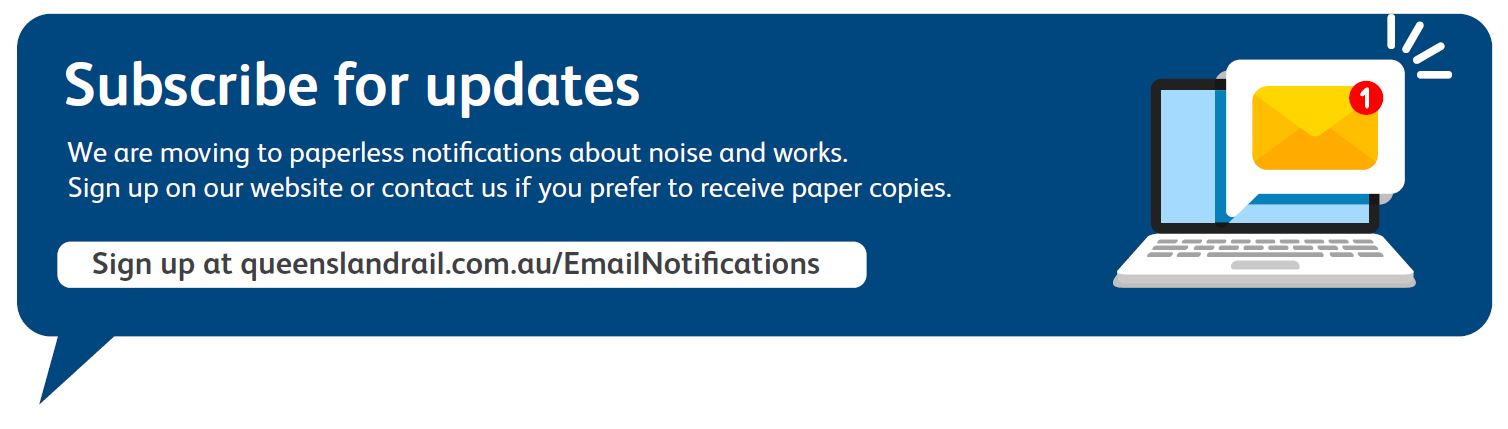 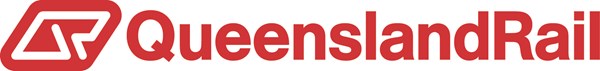 LocationDates and hours of workType of workAuchenflower station carpark (off Eagle Terrace)8pm to 5am the next day on:Wednesday 24 MarchThursday 25 March(over two nights)Delivery and installation of site amenities:operation of a vacuum excavator truckoperation of franna crane, trucks and machinery with flashing lights and reversing beepershand-held tools and powered equipmentmovement of personnel and vehicles around the station and in the rail corridortraffic control (to manage access to carpark, Eagle Terrace)portable lighting towers in use at night.